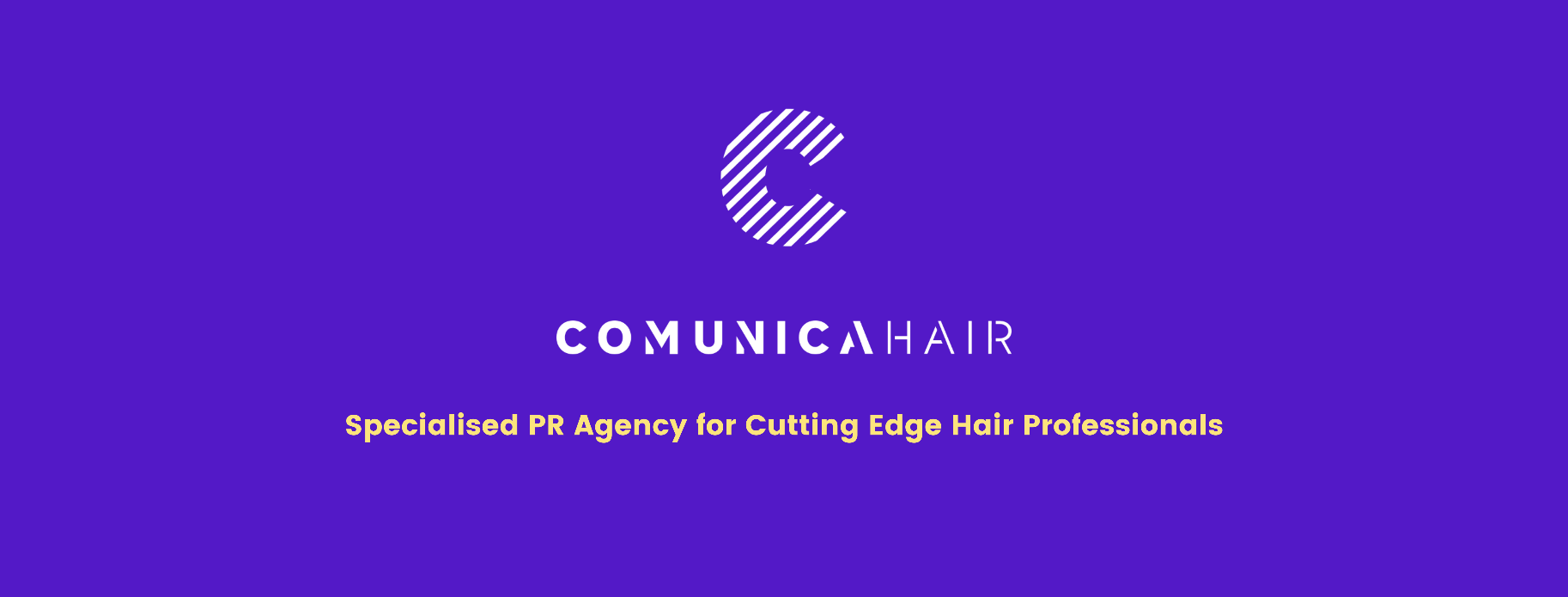 For more information, please contact Marta de Paco On         +34 670 780 664 or email press@comunicahair.com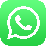 Important: These images are only available for editorial content. Credits must be included.Notification of their publication is expected.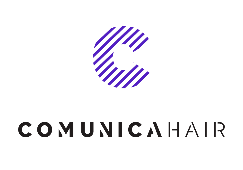 ROBERTO DALLO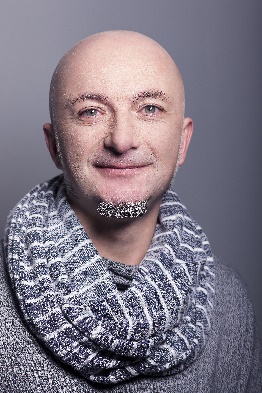 BACK TO THE PRESENT Collection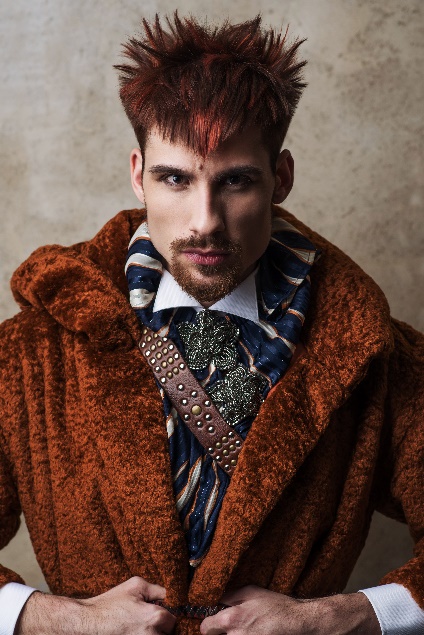 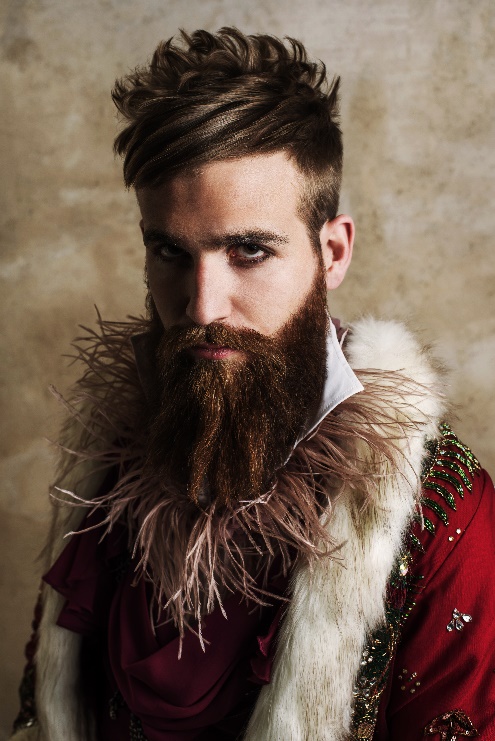 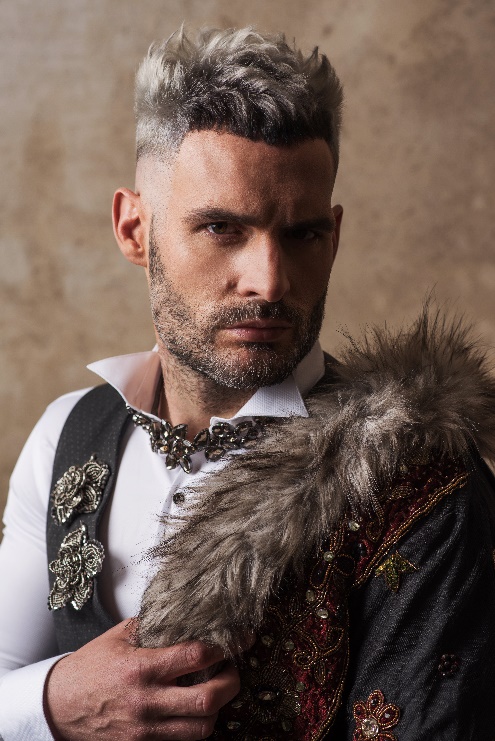 Hair: Roberto Dallo Lafuente @ Roberto PeluquerosInstagram: @robertopeluquerosHair Assistant: Eva Fernandes and María Carmona Instagram: @sanchezmariacarmencarmona and @eva_fernandes_fonPhotography: Estudio Kentaro | Instagram: @estudio_kentaro_lifestyleRetouche: Estudio Kentaro | Instagram: @estudio_kentaro_lifestyleMakeup: Eva Fernandes | Instagram: @eva_fernandes_fonStyling: Francisco Javier Moral | Instagram: @fco_javier_moralDesigner: Roberto Dallo Lafuente | Instagram: @robertopeluquerosProducts: Revlon y American Crew | Instagram: @revlonprofessional_es and @americancrew_spainVideo: Estudio Kentaro | Instagram: @estudio_kentaro_lifestyleModels: Iñigo Asiain Devora, David Iriarte, Adur Lafuente Jerico, Roberto Teiga Ruedas, Imanol Aranguren Iracheta. Instagram: @mr.pupilas, @davidiriarte7, @apdurio, @rober010, @imanolarangureniracheta2ROBERTO DALLOBACK TO THE PRESENT Collection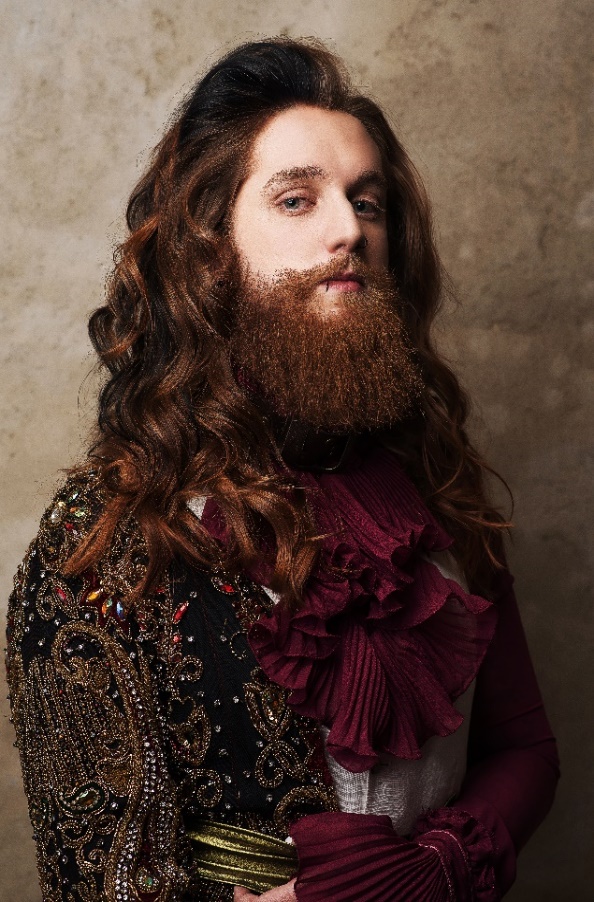 Future is based on our past and our essence, what we are, is dressed up with all these details. But what are we? We are the present, with a mixture of longings with which we look at the future and all the experience that the lived identity offers us.Back to the present is inspired by the Baroque, the climax of our culture and our way of being, but it does not recreate it, but brings new nuances of colour and haircut to it, it updates it, because we will no longer be what we were nor will we be what we are. We are only certainty, present.Back to the presentPast and present, futures with a taste of eternity, records that are timeless and almost intact, that ‘’re-generate’’ history and endow it with a new, renewed and different character. The word remember comes from Latin "recordari" formed by the prefix "re" which means "again" and "cordis", "heart". Remembering, therefore, means much more than having something or someone present in memory, it means "getting back to the heart" with all that that implies. Beating with a past but current awareness, weakening the distance imposed by time to lead to a contemporary aesthetic with a unique flavour that only experience can provide. We are only a certainty, present, an essence that transforms.